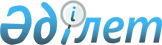 О внесении изменений в приказ Министра национальной экономики Республики Казахстан от 2 февраля 2015 года № 70 "Об утверждении Правил назначения и проведения аттестации руководителя государственного предприятия, а также согласования его кандидатуры"Приказ Министра национальной экономики Республики Казахстан от 7 августа 2023 года № 146. Зарегистрирован в Министерстве юстиции Республики Казахстан 10 августа 2023 года № 33260
      ПРИКАЗЫВАЮ:
      1. Внести в приказ Министра национальной экономики Республики Казахстан от 2 февраля 2015 года № 70 "Об утверждении Правил назначения и проведения аттестации руководителя государственного предприятия, а также согласования его кандидатуры" (зарегистрирован в Реестре государственной регистрации нормативных правовых актов за № 10379) следующие изменения:
      в Правилах назначения и проведения аттестации руководителя государственного предприятия, а также согласования его кандидатуры, утвержденных указанным приказом:
      пункт 1-1 изложить в следующей редакции:
      "1-1. Требования настоящих Правил не распространяются на первых руководителей отдельных предприятий образования и культуры, назначаемых на должность и освобождаемых от должности Президентом Республики Казахстан, первых руководителей организаций среднего образования в организационно-правовой форме государственных предприятий на праве хозяйственного ведения, назначаемых на должность в соответствии с законодательством Республики Казахстан в области образования.
      Лица, зачисленные в Президентский молодежный кадровый резерв, могут быть назначены на должность руководителя предприятия по согласованию с уполномоченным органом соответствующей отрасли (местным исполнительным органом либо аппаратом акима города районного значения, села, поселка, сельского округа) без проведения конкурса, при соответствии с квалификационными требованиями установленными пунктом 4 настоящих Правил.";
      пункт 4 изложить в следующей редакции:
      "4. Основными требованиями при отборе кандидатур на должность руководителя предприятия являются:
      1) наличие высшего образования, соответствующего квалификационным требованиям;
      2) наличие стажа работы не менее 5 лет по специальности на руководящих должностях в сфере деятельности Предприятия, согласно общих классификаторов видов экономической деятельности, утвержденных уполномоченным органом в области технического регулирования;
      3) для кандидатов на должность руководителя государственного предприятия, являющегося государственной научной организацией, стаж работы по специальности не менее 5 лет, при наличии степени доктора философии (PhD), доктора по профилю, кандидата наук или доктора наук, стаж работы не менее 3 лет.";
      пункт 21 изложить в следующей редакции:
      "21. Договор заключается на срок не менее одного года и не более пяти лет, определяемый соглашением сторон. По окончании срока действия договор по соглашению сторон продлевается или заключается на новый срок не более одного раза.
      По истечению срока повторно заключенного договора, лицо, ранее занимавшее должность руководителя предприятия, может участвовать в отборе кандидатур на должность руководителя предприятия на конкурсной основе в порядке, установленном пунктом 11 настоящих Правил.
      В Договоре устанавливается испытательный срок. По истечении испытательного срока, в случае обнаружения несоответствия руководителя предприятия занимаемой должности, Договор расторгается уполномоченным органом соответствующей отрасли (местным исполнительным органом либо аппаратом акима города районного значения, села, поселка, сельского округа) в соответствии с требованиями трудового законодательства Республики Казахстан.".
      2. Департаменту политики управления государственными активами Министерства национальной экономики Республики Казахстан в установленном законодательством порядке обеспечить государственную регистрацию настоящего приказа в Министерстве юстиции Республики Казахстан и его размещение на интернет-ресурсе Министерства национальной экономики Республики Казахстан.
      3. Контроль за исполнением настоящего приказа возложить на курирующего вице-министра национальной экономики Республики Казахстан.
      4. Настоящий приказ вводится в действие по истечении десяти календарных дней после дня его первого официального опубликования.
      "СОГЛАСОВАН"Министерство наукии высшего образованияРеспублики Казахстан
      "СОГЛАСОВАН"Министерство здравоохраненияРеспублики Казахстан
      "СОГЛАСОВАН"Министерство трудаи социальной защиты населенияРеспублики Казахстан
      "СОГЛАСОВАН"Министерство финансовРеспублики Казахстан
      "СОГЛАСОВАН"Агентство Республики Казахстанпо делам государственной службы
      "СОГЛАСОВАН"Министерство просвещенияРеспублики Казахстан
					© 2012. РГП на ПХВ «Институт законодательства и правовой информации Республики Казахстан» Министерства юстиции Республики Казахстан
				
      Министр национальной экономикиРеспублики Казахстан

А. Куантыров
